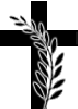 OSMRTNICAV žalosti vam sporočamo, da nas je za vedno zapustilEDVARD SELIČ,dolgoletni operativni član Prostovoljnega gasilskega društva Laško.Gasilski pogreb bo v ponedeljek, 22. oktobra 2018,ob 15.00 uri na pokopališču v Laškem.Pokojniku se lahko poklonite v mrliški vežici Laško od 11.00 ure dalje.Zbor uniformiranih gasilcev in praporjev je ob 14.15 uri pred mrliško vežico.Prostovoljno gasilsko društvo Laško